4 Bedroom Townhouse
Woodland Village Phase II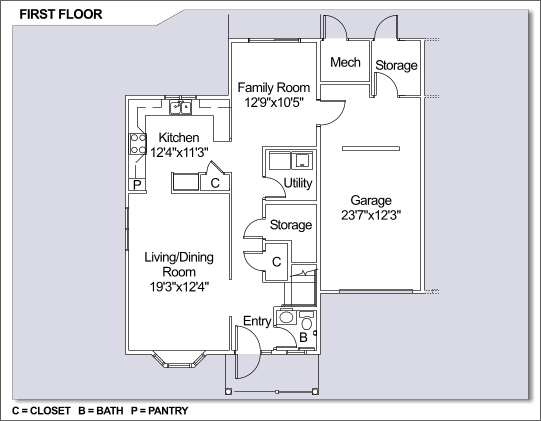 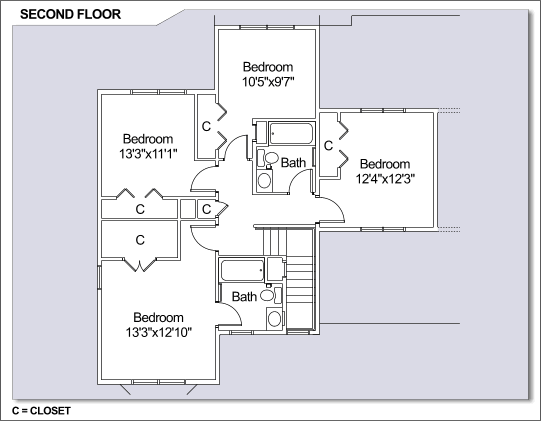 